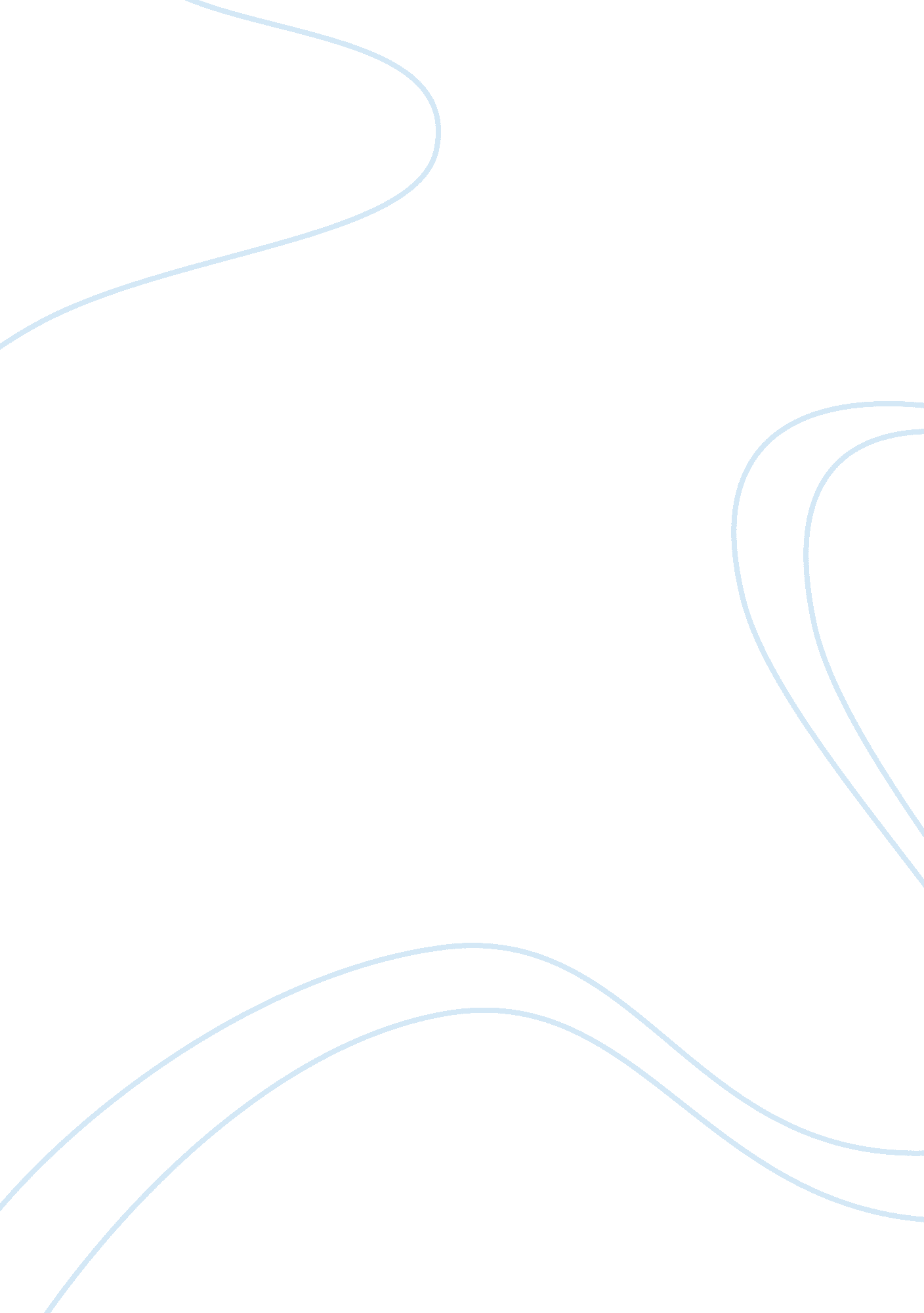 Web based ide for java computer science essayDesign, Architecture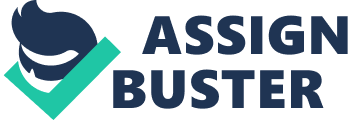 Integrated Development Environment ( IDE ) is a platform that developers use to make a assortment of plans and package. Developers leverage the of import characteristics offered by IDEs that include a text editor to compose user codification, a Compiler/Interpreter, an Execute switch and in conclusion build mechanization tools and debugger. Two assortment of such IDEs are Desktop IDE and Web IDE. 1. 1 The demand for Web IDEMost of the desktop based IDE ‘ s require the development environment to be set up on their machines. This development environment requires a Java integrated development environment like occultation or the Java development kit ( JDK ) to be downloaded and configured within the user ‘ s machine. If the user decides to work on a different machine the full development kit and IDE has to be installed in the new system which makes the procedure boring and highly inconvenient. Web based IDE therefore provides a solution to the given job and gives user the flexibleness to get down a web browser and unfastened his/her undertaking. The basic demand here is that the user must hold entree to an internet connexion to be able to link to the Web IDE. We will be put ining the Java development environment or JDK environment on a waiter. A concluding challenge of this undertaking will be to leverage the benefits of cloud computer science by making an interface on the Web IDE that connects it to the cloud. 1. 2 Advantages of Web IDEUser can log on to a web browser and open the saved Java undertakings for development and testing. It can supply an option of holding unrecorded coaction with other squad members by go throughing the URL of the current unfastened beginning undertaking. No hardware cost or direction operating expense associated for utilizing the web based IDE. 1. 3 Disadvantages of Web IDEIDE requires web connectivity all the clip in order to run. Speed of processing is better but non equal to desktop based IDE. Incompatible with certain browsers like Internet Explorer. 2 Related Work2. 1 Coderun IDE: Free web based IDE for developersCoderun IDE provides developers a free web based tool to make and deploy codification based applications from their web browsers. It allows developers to make a new codification to prove or upload codifications online for proving and debugging. The new files created can be organized into undertaking trees and studies standard mistake messages on the end product console. It besides supports Amazon SimpleDB or SQL server 2005 databases. Some characteristics provided by Coderun is syntax highlighting, proving, debugging, and support for C # /. Net, HTML, PHP, JavaScript and CSS. Users can besides portion their codification by supplying a alone URL that allows anyone who clicked on that nexus to modify a separate version of the running plan. 2. 2 APTANA StudioAptana studio is designed particularly for web developers and provides support for HTML, CSS and JavaScript with an extra Aptana Rails that focuses on Rails development. Aptana Studio can be used as a standalone application or as a circuit board for Eclipse IDE. The company plans to let go of their Aptana cloud which offers a Platform-as-a-Service offering for developers to construct web applications on an unfastened beginning engineering. It would be the first of its sort of application cloud that supports most popular scripting linguistic communications. It ‘ s besides build to complement different cloud substructure suppliers such as Amazon, Google and Joyent. For developers Aptana provides IDE circuit boards that integrates cloud development, deployment and direction in its base entirely or Eclipse based versions. A major characteristic provided by Aptana is one measure deployment of undertakings on to the cloud. To sum up, Aptana Studio provides integrating, development and deployment services and provides cloud integrating to give developers the best platform for their application development. 3 MODEL VIEW CONTROLLER ( MVC )A cardinal characteristic of modern synergistic applications is the MVC architecture. It was designed for applications that provide multiple positions of the same information. The graphical applications are represented in footings of abstractions like theoretical accounts, positions and accountant. The accountant handles the events for a peculiar position, user interface is presented to the user by agencies of positions, and the applications informations are managed by theoretical accounts. These three abstractions are so encapsulated as separate categories and so the alterations made my user to the interface minimizes any major effects to the application. It besides increases reusability of objects present in the application sphere. Fig 1: Example of general web service petition utilizing MVC architecture. The above illustration [ 3 ] is a simple Java based web service application. It uses Simple Object Access Protocol ( SOAP ) as the application is simple. We can use MVC design to the above application design. The JSP page in the design represents the position that forwards the HTTP petitions to Servlets. The Servlet is a accountant that handles the users request and calls the method in the theoretical account constituent. The theoretical account can incorporate the java bean or any other Java categories that would encapsulate the nucleus functionality of the application or any database functionalities. 4 JavaScriptJavaScript frame work can be used to construct the needed GUI of the web based IDE. A good model will be required. Types of JavaScript model [ 4 ] available that can be used to make the GUI: jQuery: It ‘ s a JavaScript library that is fast and accurate. It simplifies the HTML papers traverse, use lifes, handle events, and can besides add Ajax interactions to the web pages. Dojo Toolkit: It is an unfastened beginning DHTML toolkit that solves historical jobs with DHTML. It ‘ s a toolkit written by JavaScript that prevents aggregate acceptance of dynamic web application development. Yahoo UI Library ( YUI ) : It ‘ s a light weight version of the Dojo Toolkit that has a better stable codification base but has less figure of characteristics. 5 CLOUD DATABASESIn this subdivision we will see which type of databases are suited for cloud computer science. There are important public presentation advantages of current databases over traditional databases deployed on the cloud [ 5 ] . The database should fulfill the key belongingss in the cloud theoretical account like ability to scale up/down the waiters on demand and supply dynamic scalability. Weather the cloud is private or public the database is a critical portion of the cloud platform [ 1 ] . Thus it is really of import that our cloud database is compatible with our cloud calculating platform. 5. 1 Disadvantage OF SHARE NOTHING ARCHITECTUREMost databases used portion nil architecture which required informations to be partitioned into different blocks, one per each waiter. Therefore adding an extra waiter required all the informations to be partitioned among the current set of waiters. This reduced the overall system public presentation as the user questions had to be processed on all the database machines. The information was processed on one machine and so the end product informations was passed on to the 2nd machine for processing. This passing of information called as informations transportation was a major ground for public presentation failure [ 1 ] . The ability to divider informations expeditiously and in a high public presentation mode was a major challenge given the dynamic nature of database updates. One solution to this job was to retroflex the database to hold multiple cases of informations nevertheless it still did non turn to the cloud calculating demands of the corporate universe. 5. 2 SHARED-DISK Database: Shared-disk database is an architecture that will outdo suit the cloud calculating demands. It allows us to hold a cost effectual little figure of waiters that gives us dynamic scalability, high handiness and reduces the cost of care by extinguishing the demand to partition informations onto multiple severs as in traditional database waiters. Many sellers are now supplying database services in the signifier of cloud database services besides called as Database-as-a-Service ( DaaS ) . Shared-disk databases provide a low cost bunch of waiters that use a individual aggregation of informations that are served by Network Attached Storage ( NAS ) or Storage Area Networks ( SAN ) . These databases support elastic scalability. The nodes in a shared-disk database provide high handiness by go oning to work even with a failure of a individual node. This was non the instance in shared nil database where all the nodes failed with a failure of a individual node. Waiters that belonged to the shared-disk database could be upgraded and maintained separately while the bunch remained on-line. This provided decision makers with easiness of care. Finally we can sum up the chief advantages of a shared-disk database that is, less figure of cost effectual waiters, High handiness, scalability and simplified care. Therefore cloud calculating will ever be in an dominance towards shared-disk storage. Implementing the cloud database for this undertaking will be a 2nd portion of the undertaking which would be implemented after the Web IDE is completed. 6 INTENDED WORK FOR CS 298: Plan a Web-based IDE and supply it with basic text redacting option. Make a design of MVC architecture and work on each portion of the IDE utilizing the architecture. Use Ajax calls in the backend to name the accountant type and procedure any user petition. Using a MySQ/Apache waiter as the backend database waiter. Create and deploy digest and executing installations on the Web IDE for Java codification. Make a running version of the IDE and trial for jobs. 7 FUTURE WORK CONSIDERATIONSDeploying the web service on the cloud utilizing Amazon EC2 service [ 6 ] . Provide sentence structure highlighting and drag/drop characteristic. 8 SummaryIn 297 the chief research work done was to understand the working of Web-based IDE and the challenges involved in developing its model. This thought will be used to implement the 298 undertaking and make the concluding paradigm of Web IDE for Java development. The survey of Coderun and Aptana merchandises along with on-going undertakings from CS section has helped me to acquire the range of the undertaking and the different undiscovered countries for go oning research. With the basic cognition gained over the class of 297 I would be able to bring forth the paradigm of the Web-based IDE for Java plan. 